PREFEITURA MUNICIPAL DE RIBEIRÃO CORRENTE/SP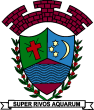 DEPARTAMENTO DE EDUCAÇÃOE. M. “Farid Salomão” (PRÉ-ESCOLA)Rua Rita Cândida da Silveira nº 1200 – Bairro Monte Alegre – Ribeirão Corrente/SP - CEP: 14.445-000Fone: (16) 3749-1013 / e-mail: preescola@ribeiraocorrente.sp.gov.brATIVIDADES REMOTAS – MÚSICA – MARÇO/2021PRÉ-ESCOLA “Farid Salomão”Professor: JULIANO BATISTATurma(s): Etapas 1-A, 1-B, 2-A e 2-BObservação: Aula pelo App Zoom a cada 15 dias.BOM TRABALHO!!!PROFº JULIANODESCRIÇÃO/ORIENTAÇÃO PARA REALIZAR A ATIVIDADE 1: 04/03/2021 Você gosta de mágica?! Já viu em algum lugar um show de um mágico?! Os mágicos são famosos por realizar vários truques e transformações. Que tal você brincar de ser um mágico e sair transformando as coisas e pessoas naquilo que você quiser! Nós nessa aula de música vamos brincar com a Música: DUELO DE MÁGICOS do grupo PALAVRA CANTADA. Acesse o link para ver o vídeo e se divertir bastante!!!LINK: https://youtu.be/7bXYsYKg0NANÃO SE ESQUEÇA ENVIAR A FOTO OU VÍDEO DA ATIVIDADE!!!DESCRIÇÃO/ORIENTAÇÃO PARA REALIZAR A ATIVIDADE 2: 11/03/2021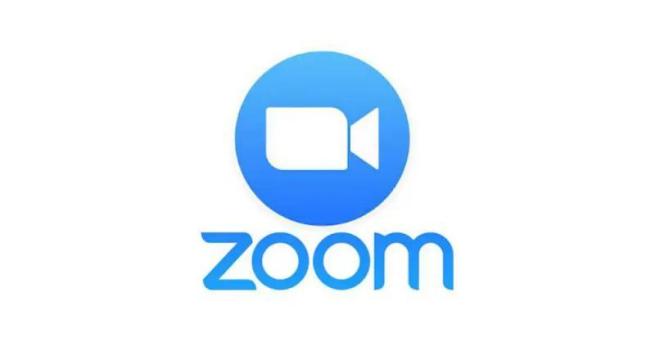 Aula on-line App ZOOM(Os professores irão enviar o link no grupo para participarem da aula.)PERCEPÇÃO MUSICAL: O som tem algumas características que o faz ser diferente a cada vez que o ouvimos, e essas diferenças podem ser percebidas facilmente. Uma dessas características são os SONS GRAVES E OS SONS AGUDOS. Vamos descobrir que diferenças são essas? LINK: https://youtu.be/Hm4CJ04s5kgNÃO SE ESQUEÇA ENVIAR A FOTO OU VÍDEO DA ATIVIDADE!!!DESCRIÇÃO/ORIENTAÇÃO PARA REALIZAR A ATIVIDADE 3: 18/03/2021PERCEPÇÃO MUSICAL: SONS GRAVES E AGUDOS – Vamos continuar nossa aula sobre os sons graves e agudos. Vamos agora procurar sons graves e agudos em diversas fontes sonoras. Lembrando, fonte sonora é tudo aquilo que produz algum som. Depois de assistir ao vídeo e conhecer alguns exemplos de sons graves a agudos você deverá:DESCOBRIR OUTROS SONS GRAVES E AGUDOS, DIFERENTES DOS MOSTRADOS NO VÍDEO! PELO MENOS 4 SONS DIFERENTES.LINK: https://youtu.be/FTGHrySSxxwNÃO SE ESQUEÇA ENVIAR A FOTO OU VÍDEO DA ATIVIDADE!!!DESCRIÇÃO/ORIENTAÇÃO PARA REALIZAR A ATIVIDADE 4: 25/03/2021Aula on-line App ZOOM(Os professores irão enviar o link no grupo para participarem da aula.)ESPRESSÃO CORPORAL: Vamos mexer o corpinho todo nessa brincadeira musical super divertida. Nela vamos perceber que a música pode ser rápida ou lenta. MÚSICA: DONA TARTARUGA – GRUPO CURRUPACO LINK: https://youtu.be/VuuaU8ffgwsNÃO SE ESQUEÇA ENVIAR A FOTO OU VÍDEO DA ATIVIDADE!!!